Егоров Вячеслав ГригорьевичТорговый представитель 
Дата рождения: 18.08.1993 г.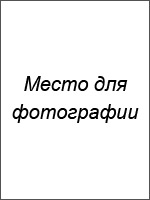 Город:  МоскваСемейное положение:  холостТелефон: +7-xxx-xxx-xx-xxE-mail: …@ya.ruОбразование:Высшее2011 – 2015 гг.,  Московский университет имени С.Ю. Витте, г. Москва, менеджмент, менеджер Опыт работы:Должность: торговый представительДолжностные обязанности:Посещение торговых точек в соответствии с планом и маршрутом.Проверка наличия товаров в торговом зале, оценка запаса продукции на складе.Контроль цен на товары компании.Оформление заявки на поставку.Работа с платежами и дебиторской задолженностью, контроль оплат.Проведение переговоров с директорами магазинов и товароведами на поставку новой продукции.Поставка в торговые точки рекламных материалов.Контроль выкладки.Подготовка ежедневных, еженедельных и ежемесячных отчетов по клиентам и выполнению плана продаж.Причина увольнения: компания прекращает работу со сторонней розницей.После окончания ВУЗа и до 07.2016г. – Служба в вооруженных силах РФ.Дополнительная информация:Знание иностранных языков: английский, чтение и перевод.Владение компьютером: пользовательЛичный автомобильВодительские права - категория «B»Навыки:Отличные навыки продаж.Знание технологии продаж.Опыт проведения переговоров.Опыт организации и проведения рекламных акций.Опыт урегулирования конфликтов.Навыки работы по снижению дебиторской задолженности.Личные качества: Высокий уровень коммуникаций, воспитанность и уважение к людям, дисциплинированность, хорошая память и внимание, работа на результат.Рекомендации с предыдущего места работы:Предоставлю по требованиюОжидаемый уровень заработной платы: от 60 000 рублей.11.08.2016 — по наст. время«Селлинг», г. Москва, оптовая и розничная торговля 